THÔNG TIN TRỌNG TÀI VIÊNNGUYỄN TRỌNG THÙYNGUYỄN TRỌNG THÙY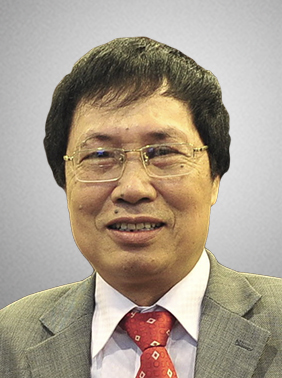 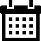 Năm sinh: 1954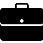 Nghề nghiệp: Giám đốc Ngân hàng Thương mại Cổ phần Ngoại thương Việt Nam- Chi nhánh Sóng Thần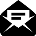 Email: thuynt.sth@gmail.com; thuynt.sth@icloud.com  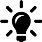 Lĩnh vực hoạt động: Thanh toán xuất nhập khẩu; Tín dụng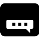 Ngôn ngữ: Tiếng AnhHọc vấnHọc vấnCử nhân Trường Đại học Sư phạm Ngoại ngữ Hà NộiThạc sỹ chuyên ngành: Quản trị kinh doanh Trường đại học IMPAC (Mỹ)Kinh nghiệmKinh nghiệm1981 – nayCán bộ Ngân hàng ngoại thương1981 – 1992Trưởng phòng Thanh toán QT Chi nhánh Ngoại thương Vũng Tàu- 1998Trưởng phòng thanh toán quốc tế và trưởng phòng Tín dụng Ngân hàng kiên doanh Firstvina1988 – nayCán bộ Ngân hàng Thương mại Cổ phần Ngoại thương Việt Nam- Chi nhánh Sóng ThầnChức vụChức vụGiám đốc Ngân hàng Thương mại Cổ phần Ngoại thương Việt Nam- Chi nhánh Sóng ThầnTrọng tài viên, VIAC